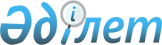 О районном бюджете на 2013-2015 годы
					
			Утративший силу
			
			
		
					Решение маслихата Айтекебийского района Актюбинской области от 26 декабря 2012 года № 73. Зарегистрировано Департаментом юстиции Актюбинской области 4 января 2013 года № 3477. Утратило силу решением маслихата Айтекебийского района Актюбинской области от 15 апреля 2014 года № 148      Сноска. Утратило силу решением маслихата Айтекебийского района Актюбинской области от 15.04.2014 № 148.      Примечание РЦПИ.

      В тексте сохранена авторская орфография и пунктуация.

      В соответствии со статьей 6 Закона Республики Казахстан от 23 января 2001 года № 148 «О местном государственном управлении и самоуправлении в Республике Казахстан», статьи 9 Бюджетного кодекса Республики Казахстан от 4 декабря 2008 года № 95 Айтекебийский районный маслихат РЕШАЕТ:



      1. Утвердить бюджет района на 2013-2015 годы согласно приложений 1, 2 и 3 в том числе на 2013 год в следующих объемах:



      1) доходы                      3 760 102,6 тысяч тенге,

      в том числе по:

      налоговым поступлениям           488 646,0 тысяч тенге;

      неналоговым поступлениям          35 929,6 тысяч тенге;

      поступление от продажи основного

      капитала                           1 500,0 тысяч тенге;

      поступлениям трансфертов       3 231 027,0 тысяч тенге;



      2) затраты                     3 944 777,5 тысяч тенге;



      3) чистое бюджетное кредитование   5 962,0 тысяч тенге,

      в том числе:

      бюджетные кредиты                 10 386,0 тысяч тенге;

      погашение бюджетных кредитов       4 424,0 тысяч тенге;



      4) сальдо по операциям с

      финансовыми активами                     0 тысяч тенге,

      в том числе:

      приобретение финансовых активов          0 тысяч тенге;



      5) дефицит бюджета             - 190 636,9 тысяч тенге;



      6) финансирование дефицита

      бюджета                          190 636,9 тысяч тенге.

      Сноска. Пункт 1 с изменениями, внесенными решениями маслихата Айтекебийского района Актюбинской области от 25.01.2013 № 75 (вводится в действие с 01.01.2013); от 29.04.2013 № 90 (вводится в действие с 01.01.2013); от 15.07.2013 № 103 (вводится в действие с 01.01.2013); от 29.07.2013 № 108 (вводится в действие с 01.01.2013); от 12.11.2013 № 117 (вводится в действие с 01.01.2013); от 04.12.2013 № 124 (вводится в действие с 01.01.2013).



      2. Установить распределение общей суммы поступлений от налогов в бюджеты района:

      индивидуальный подоходный налог;

      социальный налог;

      налоги на имущество;

      земельный налог;

      налог на транспортные средства;

      единый земельный налог;

      акцизы;

      поступления за использование природных и других ресурсов;

      сборы за ведение предпринимательской и профессиональной деятельности;

      государственная пошлина;

      доходы от аренды имущества, находящегося в государственной собственности;

      поступления от реализации товаров (работ, услуг) государственными учреждениями, финансируемыми из республиканского бюджета;

      штрафы, пеня, санкции, взыскания, налагаемые государственными учреждениями, финансируемыми из государственного бюджета, а также содержащимися и финансируемыми из бюджета (сметы расходов) Национального Банка Республики Казахстан, за исключением поступлений от организаций нефтяного сектора;

      прочие неналоговые поступления

      продажа земли;



      3. В соответствии со статьей 5 Закона Республики Казахстан «О республиканском бюджете на 2013-2015 годы» отрицательное сальдо, образовавшееся по состоянию на 31 декабря 1998 года в результате превышения сумм начисленных работодателями пособий по временной нетрудоспособности, беременности и родам, при рождении ребенка, на погребение, выплачивавшихся из Фонда государственного социального страхования, над начисленной суммой отчислений в указанный фонд, ежемесячно засчитывается в счет уплаты социального налога в пределах 4 процентов от фонда заработной платы.



      4. Принять к сведению и руководству, что в соответствии со статьей 9 Закона Республики Казахстан «О республиканском бюджете на 2013-2015 годы» установлено:

      с 1 января 2013 года:



      1) минимальный размер заработной платы - 18660 тенге;



      2) месячный расчетный показатель для исчисления пособий и иных социальных выплат, а также для применения штрафных санкций, налогов и других платежей в соответствии с законодательством Республики Казахстан – 1731 тенге;



      3) величина прожиточного минимума для исчисления размеров базовых социальных выплат – 18660 тенге.



      5. В соответствии с решением областного маслихата от 7 декабря 2012 года № 75 утвердить объем субвенции в местном бюджете на 2013 год в сумме 1 859 776,0 тысяч тенге.



      6. 1) Учесть в районном бюджете на 2013 год поступление целевых текущих трансфертов из республиканского бюджета в следующих размерах:

      22250,0 тысяч тенге - обеспечение деятельности организаций дошкольного воспитания и обучения;

      12695,0 тысяч тенге - ежемесячные выплаты денежных средств опекунам (попечителям) на содержание ребенка сироты (детей-сирот), и ребенка (детей), оставшегося без попечения родителей;

      50715,0 тыс.тенге - проведение противоэпизоотических мероприятий.

      Распределение указанных сумм целевых текущих трансфертов определяется на основании постановления акимата района.



      2) Учесть в районном бюджете на 2013 год поступление целевых трансфертов из республиканского бюджета:

      9530,0 тысяч тенге - повышение оплаты труда учителям, прошедшим повышение квалификации по трехуровневой системе;

      13311,0 тысяч тенге - увеличение размера доплаты за квалификационную категорию учителям школ и воспитателям дошкольных организаций образования;

      9646,0 тысяч тенге - на увеличение штатной численности местных исполнительных органов;

      на апробирование подушевого финансирования начального,основного среднего и общего среднего образования - 71 048,7 тыс.тенге.

      Распределение указанных сумм определяется на основании постановления акимата района.



      3) Учесть в районном бюджете на 2013 год поступление целевых текущих трансфертов из республиканского бюджета:

      на капитальный ремонт автодороги "Карабутак-Комсомол-Северное-Ушкатты" на расстоянии 10-22 в сумме 178136,0 тысяч тенге;

      на капитальный ремонт моста через столба Карагансай вдоль автодороги "Карабутак-Комсомол-Северное-Ушкатты" на расстоянии 4-5 в сумме 34160,0 тысяч тенге.

      Распределение указанной суммы целевых текущих трансфертов определяется на основании постановления акимата района.



      4) Учесть в районном бюджете на 2013 год поступление целевых текущих трансфертов из республиканского бюджета:

      8730,0 тысяч тенге - реализация мер социальной поддержки специалистов социальной сферы сельских населенных пунктов;

      учесть бюджетные кредиты для реализации мер социальной поддержки специалистов социальной сферы сельских населенных пунктов в сумме 10386,0 тысяч тенге в соответствии с условиями, определяемыми Правительством Республики Казахстан.

      Распределение указанных сумм целевых текущих трансфертов определяется на основании постановления акимата района.



      5) Учесть в районном бюджете на 2013 год поступление целевых текущих трансфертов из республиканского бюджета:

      4097,0 тысяч тенге - на оснащение учебным оборудованием кабинетов физики, химии, биологии в государственных учреждениях основного среднего и общего среднего образования.

      Распределение указанных сумм целевых текущих трансфертов определяется на основании постановления акимата района.



      6) Учесть в районном бюджете на 2013 год поступление целевых трансфертов на развитие из республиканского бюджета:

      проектирования, строительство и (или) приобретение жилья государственного коммунального жилищного фонда в сумме 21905,0 тысяч тенге;

      на развитие, обустройство и (или) приобретение инженерно-коммуникационной инфраструктуры в сумме 43652,0 тысяч тенге;

      исключен решением маслихата Айтекебийского района Актюбинской области от 25.01.2013 № 75 (вводится в действие с 01.01.2013).

      Распределение указанных сумм целевых трансфертов на развитие определяется на основании постановления акимата района.



      7) Учесть в районном бюджете на 2013 год поступление целевых трансфертов на развитие из республиканского бюджета:

      271 338,0 тыс.тенге - на строительство внутри поселкового водопровода в селе Кумкудук Айтекебийского района.

      Распределение указанных сумм целевых трансфертов на развитие определяется на основании постановления акимата района.



      8) Учесть в районном бюджете на 2013 год поступление целевых текущих трансфертов из республиканского бюджета:

      19258,2 тысяч тенге – на реализацию мероприятий для решения вопросов обустройства аульных (сельских) округов в реализацию мер по содействию экономическому развитию регионов в рамках Программы «Развитие регионов»;

      распределение сумм поступлений трансфертов в республиканский бюджет в связи с передачей функций и полномочий местных исполнительных органов на апробирование подушевого финансирования начального, основного среднего и общего среднего образования - 61 991,6 тысяч тенге.

      Распределение указанных сумм целевых текущих трансфертов определяется на основании постановления акимата района.



      9) исключен решением маслихата Айтекебийского района Актюбинской области от 25.01.2013 № 75 (вводится в действие с 01.01.2013).



      10) исключен решением маслихата Айтекебийского района Актюбинской области от 25.01.2013 № 75 (вводится в действие с 01.01.2013).



      11) Учесть в районном бюджете на 2013 год поступление целевых трансфертов на развитие из областного бюджета, в том числе:

      216290,0 тысяч тенге - строительство средней школы на 170 мест в селе Сулуколь Айтекебийского района;

      190624,0 тысяч тенге - строительство Жабасакской средней школы на 150 мест в селе Жабасак Айтекебийского района;

      59000,0 тыс.тенге – на строительство средней школы на 60 мест в селе Белкопа Айтекебийского района;

      25667,0 тыс.тенге - на строительство внутри поселкового водопровода в селе Кумкудук Айтекебийского района;

      5000,0 тыс.тенге – на строительство Мемориального комплекса Абылхаирхану в Айтекебийском районе;

      проектирование, строительство и (или) приобретение жилья коммунального жилищного фонда дополнить на 604,0 тысяч тенге;

      разработка проектно-сметной документации на строительство водопроводных сетей в селе Аралтобе Айтекебийского района - 2250,0 тысячи тенге.

      Распределение указанных сумм целевых трансфертов на развитие определяется на основании постановления акимата района.



      12) Учесть в районном бюджете на 2013 год поступление целевых текущих трансфертов из областного бюджета:

      77300,0 тыс.тенге – на капитальный ремонт автодороги "Светлый-Кумкудук-Жабасак-Байжанколь" на расстоянии 0-29;

      на капитальный ремонт моста через столба Карагансай вдоль автодороги "Карабутак-Комсомол-Северное-Ушкатты" на расстоянии 4-5 в дополнить на 7641,0 тысяч тенге;

      на приобретение автомашины в аппарат акима района дополнить на 4600,0 тысяч тенге;

      на выплату единовременной материальной помощи участникам и инвалидам ВОВ дополнить на 50,0 тысяч тенге;

      проведение областного молодежного марафон-эстафеты "Расцвет села - расцвет Казахстана" дополнить на 1889,0 тысяч тенге;

      на внедрение системы электронного обучения в организациях образования - 3318,0 тыс.тенге;

      на развитие сельских населенных пунктов в рамках «Дорожной карты занятости 2020» - 3636,1 тыс.тенге;

      на капитальный ремонт здания клуба в селе Кумкудук Айтекебийского района - 2 910,0 тыс.тенге.

      Сноска. Пункт 6 с изменениями, внесенными решениями маслихата Айтекебийского района Актюбинской области от 25.01.2013 № 75 (вводится в действие с 01.01.2013); от 29.04.2013 № 90 (вводится в действие с 01.01.2013); от 15.07.2013 № 103 (вводится в действие с 01.01.2013); от 29.07.2013 № 108 (вводится в действие с 01.01.2013); от 12.11.2013 № 117 (вводится в действие с 01.01.2013); от 04.12.2013 № 124 (вводится в действие с 01.01.2013).



      7. Утвердить районный резерв местного исполнительного органа на 2013 год в сумме 4 334,0 тысяч тенге.



      8. Утвердить перечень бюджетных программ района, не подлежащих секвестру в процессе исполнения районного бюджета на 2013 год, согласно приложению 4.



      9. Настоящее решение вводится в действие с 1 января 2013 года.      Председатель сессии                 Секретарь маслихата

      районного маслихата:                     маслихата:         А.ОМИРЗАКОВА                        А.ЕРМАГАМБЕТ

Приложение 1

к решению районного маслихата

от 26 декабря 2012 года № 73 Бюджет Айтекебийского района на 2013 год      Сноска. Приложение 1 в редакции решения маслихата Айтекебийского района Актюбинской области от 04.12.2013 № 124 (вводится в действие с 01.01.2013).

Приложение 2

к решению районного маслихата

от 26 декабря 2012 года № 73 Бюджет Айтекебийского района на 2014 год

Приложение 3

к решению районного маслихата

от 26 декабря 2012 года № 73 Бюджет Айтекебийского района на 2015 год

Приложение 4

к решению районного маслихата

от 26 декабря 2012 года № 73 ПЕРЕЧЕНЬ

бюджетных программ районного бюджета не подлежащих секвестру в процессе исполнения местного бюджета на 2013 год
					© 2012. РГП на ПХВ «Институт законодательства и правовой информации Республики Казахстан» Министерства юстиции Республики Казахстан
				категориякатегориякатегориякатегориясумма (тысячи тенге)Класс Класс Класс сумма (тысячи тенге)подклассподкласссумма (тысячи тенге)НАИМЕНОВАНИЕ ДОХОДОВсумма (тысячи тенге)12345IПоступления3760102,6
1Налоговые поступления488646,001Подоходный налог123875,02Индивидуальный подоходный налог123875,003Социальный налог110000,01Социальный налог110000,004Налоги на собственность245719,01Налоги на имущество221349,03Земельный налог4000,04Налог на транспортные средства15980,05Единый земельный налог4390,005Внутренние налоги на товары, работы и услуги7614,02Акцизы2445,03Поступление за использование природных и других ресурсов3300,04Сборы за ведение предпринимательской и профессиональной деятельности1869,008Обязательные платежи, взимаемые за совершение юридически значимых действий и (или) выдачу документов уполномоченными на государственными органами или должностными лицами1438,01Государственная пошлина1438,02Неналоговые поступления35929,601Доходы от государственной собственности796,65Доходы от аренды имущества, находящегося в государственной собственности791,07Вознаграждение по кредитам, выданным из государственного бюджета5,602Поступления денег от проведения государственных закупок, организуемых государственными учреждениями, финансируемыми из государственного бюджета 138,01Поступления денег от проведения государственных закупок, организуемых государственными учреждениями, финансируемыми из государственного бюджета 138,004Штрафы, пени, санкции, взыскания, налагаемые государственными учреждениями, финансируемыми из государственного бюджета, а также содержащимися и финансируемыми из бюджета (сметы расходов) Национального Банка Республики Казахстан360,01Штрафы, пени, санкции, взыскания, налагаемые государственными учреждениями, финансируемыми из государственного бюджета, а также содержащимися и финансируемыми из бюджета (сметы расходов) Национального Банка Республики Казахстан, за исключением поступлений от организаций нефтяного сектора360,006Прочие неналоговые поступления34635,01Прочие неналоговые поступления34635,03Поступления от продажи основного капитала4500,003Продажа земли и нематериальных активов4500,01Продажа земли 4500,04Поступления трансфертов3231027,002Трансферты из вышестоящих органов государственного управления3231027,02Трансферты из областного бюджета3231027,0функциональная группафункциональная группафункциональная группафункциональная группафункциональная группасумма (тысячи тенге)функциональная подгруппафункциональная подгруппафункциональная подгруппафункциональная подгруппасумма (тысячи тенге)Администратор бюджетных программАдминистратор бюджетных программАдминистратор бюджетных программсумма (тысячи тенге)программапрограммасумма (тысячи тенге)Наименование расходовсумма (тысячи тенге)123456IIЗАТРАТЫ3944777,5
01Государственные услуги общего характера288811,801Представительные, исполнительные и другие органы, выполняющие общие функции государственного управления252804,7112Аппарат маслихата района (города областного значения)13197,0001Услуги по обеспечению деятельности маслихата района (города областного значения)13197,0122Аппарат акима района (города областного значения)66737,0001Услуги по обеспечению деятельности акима района (города областного значения)54420,0003Капитальные расходы государственного органа 12317,0123Аппарат акима района в городе, города районного значения, поселка, села, сельского округа172870,7001Услуги по обеспечению деятельности акима района в городе, города районного значения, поселка,села, сельского округа129605,6022Капитальные расходы государственного органа43265,102Финансовая деятельность22219,1452Отдел финансов района (города областного значения)22219,1001Услуги по реализации государственной политики в области исполнения бюджета района (города областного значения) и управления коммунальной собственностью района (города областного значения)16929,0003Проведение оценки имущества в целях налогообложения450,0011Учет, хранение, оценка и реализация имущества, поступившего в коммунальную собственность300,0018Капитальные расходы государственного органа 4540,105Планирование и статистическая деятельность13788,0453Отдел экономики и бюджетного планирования района (города областного значения)13788,0001Услуги по реализации государственной политики в области формирования и развития экономической политики, системы государственного планирования и управления района (города областного значения)12988,0004Капитальные расходы государственного органа 800,002Оборона4713,001Военные нужды3330,0122Аппарат акима района (города областного значения)3330,0005Мероприятия в рамках исполнения всеобщей воинской обязанности3330,002Организация работы по чрезвычайным ситуациям1383,0122Аппарат акима района (города областного значения)1383,0007Мероприятия по профилактике и тушению степных пожаров районного (городского) масштаба, а также пожаров в населенных пунктах, в которых не созданы органы государственной противопожарной службы1383,004Образование2450029,701Дошкольное воспитание и обучение189675,0464Отдел образования района (города областного значения)189675,0009Обеспечение деятельности организаций дошкольного воспитания и обучения175433,0040Реализация государственного образовательного заказа в дошкольных организациях образования14242,002Начальное, основное среднее и общее среднее образование1654863,4123Аппарат акима района в городе, города районного значения, поселка, села, сельского округа 1294,7005Организация бесплатного подвоза учащихся до школы и обратно в сельской местности1294,7464Отдел образования района (города областного значения)1653568,7003Общеобразовательное обучение1640356,7006Дополнительное образование для детей13212,009Прочие услуги в области образования605491,3464Отдел образования района (города областного значения)102242,2001Услуги по реализации государственной политики на местном уровне в области образования30470,4005Приобретение и доставка учебников, учебно-методических комплексов для государственных учреждений образования района (города областного значения)4056,0007Проведение школьных олимпиад, внешкольных мероприятий и конкурсов районного (городского) масштаба2416,0012Капитальные расходы государственного органа 4011,8015Ежемесячная выплата денежных средств опекунам (попечителям) на содержание ребенка-сироты (детей-сирот), и ребенка (детей), оставшегося без попечения родителей12695,0067Капитальные расходы подведомственных государственных учреждений и организаций42753,5115Выполнение обязательств местных исполнительных органов по решениям судов за счет средств резерва местного исполнительного органа5839,5466Отдел строительства, архитектуры и градостроительства района (города областного значения)503249,1037Строительство и реконструкция объектов образования503249,106Социальная помощь и социальное обеспечение114573,002Социальная помощь93699,0123Аппарат акима района в городе, города районного значения, поселка, села,сельского округа 5226,0003Оказание социальной помощи нуждающимся гражданам на дому5226,0451Отдел занятости и социальных программ района (города областного значения)88473,0002Программа занятости14480,0004Оказание социальной помощи на приобретение топлива специалистам здравоохранения, образования, социального обеспечения, культуры, спорта и ветеринарии в сельской местности в соответствии с законодательством Республики Казахстан13369,0007Социальная помощь отдельным категориям нуждающихся граждан по решениям местных представительных органов35356,0016Государственные пособия на детей до 18 лет22400,0017Обеспечение нуждающихся инвалидов обязательными гигиеническими средствами и предоставление услуг специалистами жестового языка, индивидуальными помощниками в соответствии с индивидуальной программой реабилитации инвалида2868,009Прочие услуги в области социальной помощи и социального обеспечения20874,0451Отдел занятости и социальных программ района (города областного значения)20874,0001Услуги по реализации государственной политики на местном уровне в области обеспечения занятости и реализации социальных программ для населения20416,0011Оплата услуг по зачислению, выплате и доставке пособий и других социальных выплат418,0021Капитальные расходы государственного органа 40,007Жилищно-коммунальное хозяйство415715,601Жилищное хозяйство77364,5455Отдел культуры и развития языков района (города областного значения)2910,0455024Ремонт объектов в рамках развития сельских населенных пунктов по Программе занятости 20202910,0458Отдел жилищно-коммунального хозяйства, пассажирского транспорта и автомобильных дорог района (города областного значения)3850,0004Обеспечение жильем отдельных категорий граждан3850,0464Отдел образования района (города областного значения)3636,1026Ремонт объектов в рамках развития сельских населенных пунктов по Дорожной карте занятости 20203636,1466Отдел архитектуры, градостроительства и строительства района (города областного значения)66968,4003Проектирование, строительство и (или) приобретение жилья коммунального жилищного фонда 23194,0004Проектирование, развитие, обустройство и (или) приобретение инженерно-коммуникационной инфраструктуры 43652,0074 Развитие и обустройство недостающей инженерно-коммуникационной инфраструктуры в рамках второго направления Дорожной карты занятости 2020122,402Коммунальное хозяйство321333,1123Аппарат акима района в городе, города районного значения, поселка, села, сельского округа 600,0014Организация водоснабжения населенных пунктов600,0458Отдел жилищно-коммунального хозяйства, пассажирского транспорта и автомобильных дорог района (города областного значения)20659,0012Функционирование системы водоснабжения и водоотведения20659,0466Отдел архитектуры, градостроительства и строительства района (города областного значения)300074,1058Развитие системы водоснабжения и водоотведения в сельских населенных пунктах300074,103Благоустройство населенных пунктов17018,0123Аппарат акима района в городе, города районного значения, поселка, села, сельского округа 9694,0008Освещение улиц в населенных пунктах4301,0009Обеспечение санитарии населенных пунктов2533,0011Благоустройство и озеленение населенных пунктов2860,0458Отдел жилищно- коммунального хозяйства, пассажирского транспорта и автомобильных дорог района (города областного значения)7324,0015Освещение улиц в населенных пунктах5435,0018Благоустройство и озеленение населенных пунктов1889,008Культура, спорт, туризм и информационное пространство124003,401Деятельность в области культуры66716,6455Отдел культуры и развития языков района (города областного значения)61216,6003Поддержка культурно-досуговой работы61216,6466Отдел архитектуры, градостроительства и строительства района (города областного значения)5500,0011Развитие объектов культуры5500,002Спорт2072,0465Отдел физической культуры и спорта района (города областного значения)2072,0006Проведение спортивных соревнований на районном (города областного значения) уровне576,0007Подготовка и участие членов сборных команд района (города областного значения) по различным видам спорта на областных спортивных соревнованиях1496,003Информационное пространство40151,0455Отдел культуры и развития языков района (города областного значения)34400,0006Функционирование районных (городских) библиотек34000,0007Развитие государственного языка и других языков народа Казахстана400,0456Отдел внутренней политики района (города областного значения)5751,0002Услуги по проведению государственной информационной политики через газеты и журналы 4751,0005Услуги по проведению государственной информационной политики через телерадиовещание1000,009Прочие услуги по организации культуры, спорта, туризма и информационного пространства15063,8455Отдел культуры и развития языков района (города областного значения)4555,3001Услуги по реализации государственной политики на местном уровне в области развития языков и культуры3367,0032Капитальные расходы подведомственных государственных учреждений и организаций1188,3456Отдел внутренней политики района (города областного значения)8379,0001Услуги по реализации государственной политики на местном уровне в области информации, укрепления государственности и формирования социального оптимизма граждан7149,0003Реализация мероприятий в сфере молодежной политики1230,0465Отдел физической культуры и спорта района (города областного значения)2129,5001Услуги по реализации государственной политики на местном уровне в сфере физической культуры и спорта1729,5004Капитальные расходы государственного органа 400,010Сельское, водное, лесное, рыбное хозяйство, особо охраняемые природные территории, охрана окружающей среды и животного мира, земельные отношения81238,101Сельское хозяйство24527,1453Отдел экономики и бюджетного планирования района (города областного значения)8730,0099Реализация мер по оказанию социальной поддержки специалистов8730,0466Отдел архитектуры, градостроительства и строительства района (города областного значения)9,2010Развитие объектов сельского хозяйства9,2474Отдел сельского хозяйства и ветеринарии района (города областного значения)15787,9001Услуги по реализации государственной политики на местном уровне в сфере сельского хозяйства и ветеринарии 14336,0003Капитальные расходы государственного органа 596,3007Организация отлова и уничтожения бродячих собак и кошек855,606Земельные отношения 5996,0463Отдел земельных отношений района (города областного значения)5996,0001Услуги по реализации государственной политики в области регулирования земельных отношений на территории района (города областного значения)5996,009Прочие услуги в области сельского, водного, лесного, рыбного хозяйства, охраны окружающей среды и земельных отношений50715,0474Отдел сельского хозяйства и ветеринарии района (города областного значения)50715,0013Проведение противоэпизоотических мероприятий50715,011Промышленность, архитектурная, градостроительная и строительная деятельность7586,002Архитектурная, градостроительная и строительная деятельность7586,0466Отдел архитектуры, градостроительства и строительства района (города областного значения)7586,0001Услуги по реализации государственной политики в области строительства, улучшения архитектурного облика городов, районов и населенных пунктов области и обеспечению рационального и эффективного градостроительного освоения территории района (города областного значения)7572,0015Капитальные расходы государственного органа 14,012Транспорт и коммуникации359399,401Автомобильный транспорт359399,4123Аппарат акима района в городе, города районного значения, поселка, села, сельского округа 7749,9013Обеспечение функционирования автомобильных дорог в городах районного значения, поселках, селах, сельских округах7749,9458Отдел жилищно- коммунального хозяйства, пассажирского транспорта и автомобильных дорог района (города областного значения)351649,5023Обеспечение функционирования автомобильных дорог8000,0045Капитальный и средний ремонт автомобильных дорог районного значения и улиц населенных пунктов343649,513Прочие27488,203Поддержка предпринимательской деятельности и защита конкуренции2779,0469Отдел предпринимательства (города областного значения) 2779,0001Услуги по реализации государственной политики на местном уровне в области развития предпринимательства и промышленности1778,0003Поддержка предпринимательской деятельности601,0004Капитальные расходы государственного органа400,009Прочие24709,2123Аппарат акима района в городе,города районного значения, поселка, села, сельского округа 20117,2040Реализация мер по содействию экономическому развитию регионов в рамках Программы «Развитие регионов» 20117,2458Отдел жилищно- коммунального хозяйства, пассажирского транспорта и автомобильных дорог района (города областного значения)4592,0001Услуги по реализации государственной политики на местном уровне в области жилищно-коммунального хозяйства, пассажирского транспорта и автомобильных дорог 4592,014Обслуживание долга5,601Обслуживание долга5,6452Отдел финансов района (города областного значения)5,6013Обслуживание долга местных исполнительных органов по выплате вознаграждений и иных платежей по займам из областного бюджета5,615Трансферты71213,701Трансферты71213,7452Отдел финансов района (города областного значения)71213,7006Возврат неиспользованных (недоиспользованных) целевых трансфертов9222,1024Целевые текущие трансферты в вышестоящие бюджеты в связи с передачей функций государственных органов из нижестоящего уровня государственного управления в вышестоящий61991,6III.Чистое бюджетное кредитование5962,0Бюджетные кредиты10386,010Сельское, водное, лесное, рыбное хозяйство, особо охраняемые природные территории, охрана окружающей среды и животного мира, земельные отношения10386,001Сельское хозяйство10386,0453Отдел экономики и бюджетного планирования района (города областного значения)10386,0006Бюджетные кредиты для реализации мер социальной поддержки специалистов10386,0категориякатегориякатегориякатегориякатегориясумма тысячи тенгеКласс Класс Класс Класс сумма тысячи тенгеподклассподклассподкласссумма тысячи тенгеНаименование доходовсумма тысячи тенге123456Погашение бюджетных кредитов4424,005Погашение бюджетных кредитов4424,001Погашение бюджетных кредитов4424,01Погашение бюджетных кредитов, выданных из государственного бюджета4424,0IV. Сальдо по операциям с финансовыми активами0,0V. Дефицит (профицит) бюджета-190636,9VI. Финансирование дефицита (использование профицита) бюджета190636,97Поступление займов10386,001Внутренние государственные займы10386,02Договора займа10386,0функциональная группафункциональная группафункциональная группафункциональная группафункциональная группасумма тысячи тенгефункциональная подгруппафункциональная подгруппафункциональная подгруппафункциональная подгруппасумма тысячи тенгеАдминистратор бюджетных программАдминистратор бюджетных программАдминистратор бюджетных программсумма тысячи тенгепрограммапрограммасумма тысячи тенгеНаименование расходовсумма тысячи тенге12345616Погашение займов4663,301Погашение займов4663,3452Отдел финансов района (города областного значения)4663,3008Погашение долга местного исполнительного органа перед вышестоящим бюджетом4424,0021Возврат неиспользованных бюджетных кредитов, выданных из местного бюджета239,3категориякатегориякатегориякатегориякатегориясумма тысячи тенгеКласс Класс Класс Класс сумма тысячи тенгеподклассподклассподкласссумма тысячи тенгеНаименование доходовсумма тысячи тенге123458Используемые остатки бюджетных средств184914,201Остатки бюджетных средств184914,21Свободные остатки бюджетных средств184914,2категориякатегориякатегориякатегориясумма (тысячи тенге)Класс Класс Класс сумма (тысячи тенге)подклассподкласссумма (тысячи тенге)НАИМЕНОВАНИЕ ДОХОДОВсумма (тысячи тенге)123451. Поступления2727337
1Налоговые поступления492052
01Подоходный налог1089682Индивидуальный подоходный налог10896803Социальный налог1051201Социальный налог10512004Налоги на собственность2664891Налоги на имущество2411003Земельный налог42514Налог на транспортные средства160785Единый земельный налог506005Внутренние налоги на товары, работы и услуги91182Акцизы23473Поступление за использование природных и других ресурсов41004Сборы за ведение предпринимательской и профессиональной деятельности267108Обязательные платежи, взимаемые за совершение юридически значимых действий и (или) выдачу документов уполномоченными на государственными органами или должностными лицами23571Государственная пошлина23572Неналоговые поступления3221
01Доходы от государственной собственности7005Доходы от аренды имущества, находящегося в государственной собственности70002Поступления денег от проведения государственных закупок, организуемых государственными учреждениями, финансируемыми из государственного бюджета 1651Поступления денег от проведения государственных закупок, организуемых государственными учреждениями, финансируемыми из государственного бюджета 16504Штрафы, пени, санкции, взыскания, налагаемые государственными учреждениями, финансируемыми из государственного бюджета, а также содержащимися и финансируемыми из бюджета (сметы расходов) Национального Банка Республики Казахстан17561Штрафы, пени, санкции, взыскания, налагаемые государственными учреждениями, финансируемыми из государственного бюджета, а также содержащимися и финансируемыми из бюджета (сметы расходов) Национального Банка Республики Казахстан, за исключением поступлений от организаций нефтяного сектора175606Прочие неналоговые поступления6001Прочие неналоговые поступления6003Поступления от продажи основного капитала1500
03Продажа земли и нематериальных активов15001Продажа земли 15004Поступления трансфертов2230564
02Трансферты из вышестоящих органов государственного управления22305642Трансферты из областного бюджета2230564функгруппафункгруппафункгруппафункгруппафункгруппасумма (тысячи тенге)подфункцияподфункцияподфункцияподфункциясумма (тысячи тенге)администраторадминистраторадминистраторсумма (тысячи тенге)программапрограммасумма (тысячи тенге)Наименование расходовсумма (тысячи тенге)123456II. ЗАТРАТЫ2727337
01Государственные услуги общего характера224168
01Представительные, исполнительные и другие органы, выполняющие общие функции государственного управления186330112Аппарат маслихата района (города областного значения14292001Услуги по обеспечению деятельности маслихата района (города областного значения)14292122Аппарат акима района (города областного значения)52902001Услуги по обеспечению деятельности акима района (города областного значения)49467003Капитальные расходы государственного органа 3435123Аппарат акима района в городе, города районного значения, поселка, аула (села), аульного (сельского) округа119136001Услуги по обеспечению деятельности акима района в городе, города районного значения, поселка, аула (села), аульного (сельского) округа11913602Финансовая деятельность21082452Отдел финансов района (города областного значения)21082001Услуги по реализации государственной политики в области исполнения бюджета района (города областного значения) и управления коммунальной собственностью района (города областного значения)18623003Проведение оценки имущества в целях налогообложения169018Капитальные расходы государственного органа 229005Планирование и статистическая деятельность16756476Отдел экономики, бюджетного планирования и предпринимательства района (города областного значения)16756001Услуги по реализации государственной политики в области формирования, развития экономической политики, системы государственного планирования, управления района и предпринимательства (города областного значения)1675602Оборона8860
01Военные нужды3937122Аппарат акима района (города областного значения)3937005Мероприятия в рамках исполнения всеобщей воинской обязанности393702Организация работы по чрезвычайным ситуациям4923122Аппарат акима района (города областного значения)4923006Предупреждение и ликвидация чрезвычайных ситуаций масштаба района (города областного значения)1231007Мероприятия по профилактике и тушению степных пожаров районного (городского) масштаба, а также пожаров в населенных пунктах, в которых не созданы органы государственной противопожарной службы369204Образование1891468
01Дошкольное воспитание и обучение198947471Отдел образования, физической культуры и спорта района (города областного значения)198947003Обеспечение деятельности организаций дошкольного воспитания и обучения163820040Реализация государственного образовательного заказа в дошкольных организациях образования3512702Начальное, основное среднее и общее среднее образование1668427123Аппарат акима района в городе, города районного значения, поселка, аула (села), аульного (сельского) округа 1723005Организация бесплатного подвоза учащихся до школы и обратно в аульной (сельской) местности1723471Отдел образования, физической культуры и спорта района (города областного значения)1666704004Общеобразовательное обучение1657119005Дополнительное образование для детей и юношества958509Прочие услуги в области образования24094471Отдел образования, физической культуры и спорта района (города областного значения)24094009Приобретение и доставка учебников, учебно-методических комплексов для государственных учреждений образования района (города областного значения)3270010Проведение школьных олимпиад, внешкольных мероприятий и конкурсов районного (городского) масштаба2585020Ежемесячная выплата денежных средств опекунам (попечителям) на содержание ребенка-сироты (детей-сирот), и ребенка (детей), оставшегося без попечения родителей14142067Капитальные расходы подведомственных государственных учреждений и организаций409706Социальная помощь и социальное обеспечение160759
02Социальная помощь140559123Аппарат акима района в городе, города районного значения, поселка, аула (села),аульного (сельского) округа 4684003Оказание социальной помощи нуждающимся гражданам на дому4684451Отдел занятости и социальных программ района (города областного значения)135875002Программа занятости30871004Оказание социальной помощи на приобретение топлива специалистам здравоохранения, образования, социального обеспечения, культуры, спорта и ветеринарии в сельской местности в соответствии с законодательством Республики Казахстан13726005Государственная адресная социальная помощь726007Социальная помощь отдельным категориям нуждающихся граждан по решениям местных представительных органов46459016Государственные пособия на детей до 18 лет33325017Обеспечение нуждающихся инвалидов обязательными гигиеническими средствами и предоставление услуг специалистами жестового языка, индивидуальными помощниками в соответствии с индивидуальной программой реабилитации инвалида2268023Обеспечение деятельности центров занятости населения850009Прочие услуги в области социальной помощи и социального обеспечения20200451Отдел занятости и социальных программ района (города областного значения)20200001Услуги по реализации государственной политики на местном уровне в области обеспечения занятости и реализации социальных программ для населения19513011Оплата услуг по зачислению, выплате и доставке пособий и других социальных выплат68707Жилищно-коммунальное хозяйство196687
01Жилищное хозяйство40865466Отдел архитектуры, градостроительства и строительства района (города областного значения)18200003Проектирование, строительство и (или) приобретение жилья коммунального жилищного фонда 3200004Проектирование, развитие, обустройство и (или) приобретение инженерно-коммуникационной инфраструктуры 15000471Отдел образования, физической культуры и спорта района (города областного значения)22665026Ремонт объектов в рамках развития сельских населенных пунктов по Программе занятости 20202266502Коммунальное хозяйство133000466Отдел архитектуры, градостроительства и строительства района (города областного значения)133000058Развитие системы водоснабжения и водоотведения в сельских населенных пунктах13300003Благоустройство населенных пунктов22822123Аппарат акима района в городе, города районного значения, поселка аула (села), аульного (сельского) округа19148008Освещение улиц в населенных пунктах4605009Обеспечение санитарии населенных пунктов7543011Благоустройство и озеленение населенных пунктов7000458Отдел жилищно- коммунального хозяйства, пассажирского транспорта и автомобильных дорог района (города областного значения)3674015Освещение улиц в населенных пунктах367408Культура, спорт, туризм и информационное пространство112623
01Деятельность в области культуры51842455Отдел культуры и развития языков района (города областного значения)51842003Поддержка культурно-досуговой работы5184202Спорт2217471Отдел образования, физической культуры и спорта района (города областного значения)2217014Проведение спортивных соревнований на районном (города областного значения) уровне616015Подготовка и участие членов сборных команд района (города областного значения) по различным видам спорта на областных спортивных соревнованиях160103Информационное пространство47357455Отдел культуры и развития языков района (города областного значения)38913006Функционирование районных (городских) библиотек38667007Развитие государственного языка и других языков народа Казахстана246456Отдел внутренней политики района (города областного значения)8444002Услуги по проведению государственной информационной политики через газеты и журналы 6154005Услуги по проведению государственной информационной политики через телерадиовещание229009Прочие услуги по организации культуры, спорта, туризма и информационного пространства11207455Отдел культуры и развития языков района (города областного значения)4845001Услуги по реализации государственной политики на местном уровне в области развития языков и культуры4845456Отдел внутренней политики района (города областного значения)6362001Услуги по реализации государственной политики на местном уровне в области информации, укрепления государственности и формирования социального оптимизма граждан6116003Реализация мероприятий в сфере молодежной политики24610Сельское, водное, лесное, рыбное хозяйство, особо охраняемые природные территории, охрана окружающей среды и животного мира, земельные отношения81184
01Сельское хозяйство24249
474Отдел сельского хозяйства и ветеринарии района (города областного значения)14558001Услуги по реализации государственной политики на местном уровне в сфере сельского хозяйства и ветеринарии 12726007Организация отлова и уничтожения бродячих собак и кошек1832476Отдел экономики, бюджетного планирования и предпринимательства района (города областного значения)9691099Реализация мер по оказанию социальной поддержки специалистов969106Земельные отношения 6220463Отдел земельных отношений района (города областного значения)6220001Услуги по реализации государственной политики в области регулирования земельных отношений на территории района (города областного значения)622009Прочие услуги в области сельского, водного, лесного, рыбного хозяйства, охраны окружающей среды и земельных отношений50715474Отдел сельского хозяйства и ветеринарии района (города областного значения)50715013Проведение противоэпизоотических мероприятий5071511Промышленность, архитектурная, градостроительная и строительная деятельность7525
02Архитектурная, градостроительная и строительная деятельность7525466Отдел архитектуры, градостроительства и строительства района (города областного значения)7525001Услуги по реализации государственной политики в области строительства, улучшения архитектурного облика городов, районов и населенных пунктов области и обеспечению рационального и эффективного градостроительного освоения территории района (города областного значения)752512Транспорт и коммуникации10953
01Автомобильный транспорт10953123Аппарат акима района в городе, города районного значения, поселка аула (села), аульного (сельского) округа10953013Обеспечение функционирования автомобильных дорог в городах районного значения, поселках, аулах (селах), аульных (сельских) округах1095313Прочие33110
03Поддержка предпринимательской деятельности и защита конкуренции1088476Отдел экономики, бюджетного планирования и предпринимательства (города областного значения) 1088005Поддержка предпринимательской деятельности108809Прочие32022452Отдел финансов района (города областного значения)4637012Резерв местного исполнительного органа района (города областного значения) 4637458Отдел жилищно- коммунального хозяйства, пассажирского транспорта и автомобильных дорог района (города областного значения)5224001Услуги по реализации государственной политики на местном уровне в области жилищно-коммунального хозяйства, пассажирского транспорта и автомобильных дорог 5224471Отдел образования и физической культуры и спорта района (города областного значения)22161001Услуги по обеспечению деятельности отдела образования, физической культуры и спорта22161III.Чистое бюджетное кредитование3366
Бюджетные кредиты7790
10Сельское, водное, лесное, рыбное хозяйство, особо охраняемые природные территории, охрана окружающей среды и животного мира, земельные отношения7790
476Отдел экономики, бюджетного планирования и предпринимательства района (города областного значения)7790004Бюджетные кредиты для реализации мер социальной поддержки специалистов7790категориякатегориякатегориякатегориясумма тысячи тенгеКласс Класс Класс сумма тысячи тенгеподклассподкласссумма тысячи тенгеНаименование доходовсумма тысячи тенге12345Погашение бюджетных кредитов4424
05Погашение бюджетных кредитов442401Погашение бюджетных кредитов44241Погашение бюджетных кредитов, выданных из государственного бюджета4424категориякатегориякатегориякатегориякатегориясумма тысячи тенгеКласс Класс Класс Класс сумма тысячи тенгеподклассподклассподкласссумма тысячи тенгеНаименование расходовсумма тысячи тенге123456IV. Сальдо по операциям с финансовыми активами0
V. Дефицит (профицит) бюджета-3366VI. Финансирование дефицита (использование профицита) бюджета3366категориякатегориякатегориякатегориясумма тысячи тенгеКласс Класс Класс сумма тысячи тенгеподклассподкласссумма тысячи тенгеНаименование доходовсумма тысячи тенге123457Поступление займов7790
01Внутренние государственные займы77902Договора займа7790функгруппафункгруппафункгруппафункгруппафункгруппасумма тысячи тенгеподфункцияподфункцияподфункцияподфункциясумма тысячи тенгеадминистраторадминистраторадминистраторсумма тысячи тенгепрограммапрограммасумма тысячи тенгеНаименование расходовсумма тысячи тенге12345616Погашение займов4424
1Погашение займов4424452Отдел финансов района (города областного значения)4424008Погашение долга местного исполнительного органа перед вышестоящим бюджетом4424категориякатегориякатегориякатегориясумма (тысячи тенге)Класс Класс Класс сумма (тысячи тенге)под класспод класссумма (тысячи тенге)НАИМЕНОВАНИЕ ДОХОДОВсумма (тысячи тенге)123451. Поступления2743136
1Налоговые поступления513002
01Подоходный налог1139212Индивидуальный подоходный налог11392103Социальный налог1098991Социальный налог10989904Налоги на собственность2773361Налоги на имущество2511503Земельный налог43984Налог на транспортные средства167085Единый земельный налог508005Внутренние налоги на товары, работы и услуги93822Акцизы24543Поступление за использование природных и других ресурсов41504Сборы за ведение предпринимательской и профессиональной деятельности277808Обязательные платежи, взимаемые за совершение юридически значимых действий и (или) выдачу документов уполномоченными на государственными органами или должностными лицами24641Государственная пошлина24642Неналоговые поступления3484
01Доходы от государственной собственности7005Доходы от аренды имущества, находящегося в государственной собственности70002Поступления денег от проведения государственных закупок, организуемых государственными учреждениями, финансируемыми из государственного бюджета 1731Поступления денег от проведения государственных закупок, организуемых государственными учреждениями, финансируемыми из государственного бюджета 17304Штрафы, пени, санкции, взыскания, налагаемые государственными учреждениями, финансируемыми из государственного бюджета, а также содержащимися и финансируемыми из бюджета (сметы расходов) Национального Банка Республики Казахстан19111Штрафы, пени, санкции, взыскания, налагаемые государственными учреждениями, финансируемыми из государственного бюджета, а также содержащимися и финансируемыми из бюджета (сметы расходов) Национального Банка Республики Казахстан, за исключением поступлений от организаций нефтяного сектора191106Прочие неналоговые поступления7001Прочие неналоговые поступления7003Поступления от продажи основного капитала2000
03Продажа земли и нематериальных активов20001Продажа земли 20004Поступления трансфертов2224650
02Трансферты из вышестоящих органов государственного управления22246502Трансферты из областного бюджета2224650функгруппафункгруппафункгруппафункгруппафункгруппасумма (тысячи тенге)подфункцияподфункцияподфункцияподфункциясумма (тысячи тенге)администраторадминистраторадминистраторсумма (тысячи тенге)программапрограммасумма (тысячи тенге)Наименование расходовсумма (тысячи тенге)123456II. ЗАТРАТЫ2743136
01Государственные услуги общего характера229166
01Представительные, исполнительные и другие органы, выполняющие общие функции государственного управления190463112Аппарат маслихата района (города областного значения14601001Услуги по обеспечению деятельности маслихата района (города областного значения)14601122Аппарат акима района (города областного значения)54585001Услуги по обеспечению деятельности акима района (города областного значения)50910003Капитальные расходы государственного органа 3675123Аппарат акима района в городе, города районного значения, поселка, аула (села), аульного (сельского) округа121277001Услуги по обеспечению деятельности акима района в городе, города районного значения, поселка, аула (села), аульного (сельского) округа12127702Финансовая деятельность21651452Отдел финансов района (города областного значения)21651001Услуги по реализации государственной политики в области исполнения бюджета района (города областного значения) и управления коммунальной собственностью района (города областного значения)19020003Проведение оценки имущества в целях налогообложения181018Капитальные расходы государственного органа 245005Планирование и статистическая деятельность17052476Отдел экономики, бюджетного планирования и предпринимательства района (города областного значения)17052001Услуги по реализации государственной политики в области формирования, развития экономической политики, системы государственного планирования, управления района и предпринимательства (города областного значения)1705202Оборона9481
01Военные нужды4213122Аппарат акима района (города областного значения)4213005Мероприятия в рамках исполнения всеобщей воинской обязанности421302Организация работы по чрезвычайным ситуациям5268122Аппарат акима района (города областного значения)5268006Предупреждение и ликвидация чрезвычайных ситуаций масштаба района (города областного значения)1317007Мероприятия по профилактике и тушению степных пожаров районного (городского) масштаба, а также пожаров в населенных пунктах, в которых не созданы органы государственной противопожарной службы395104Образование1929584
01Дошкольное воспитание и обучение204664471Отдел образования, физической культуры и спорта района (города областного значения)204664003Обеспечение деятельности организаций дошкольного воспитания и обучения167078040Реализация государственного образовательного заказа в дошкольных организациях образования3758602Начальное, основное среднее и общее среднее образование1703524123Аппарат акима района в городе, города районного значения, поселка, аула (села), аульного (сельского) округа 1844005Организация бесплатного подвоза учащихся до школы и обратно в аульной (сельской) местности1844471Отдел образования, физической культуры и спорта района (города областного значения)1701680004Общеобразовательное обучение1692024005Дополнительное образование для детей и юношества965609Прочие услуги в области образования21396471Отдел образования, физической культуры и спорта района (города областного значения)21396009Приобретение и доставка учебников, учебно-методических комплексов для государственных учреждений образования района (города областного значения)3499010Проведение школьных олимпиад, внешкольных мероприятий и конкурсов районного (городского) масштаба2766020Ежемесячная выплата денежных средств опекунам (попечителям) на содержание ребенка-сироты (детей-сирот), и ребенка (детей), оставшегося без попечения родителей1513106Социальная помощь и социальное обеспечение173842
02Социальная помощь153198123Аппарат акима района в городе, города районного значения, поселка, аула (села),аульного (сельского) округа 4691003Оказание социальной помощи нуждающимся гражданам на дому4691451Отдел занятости и социальных программ района (города областного значения)148507002Программа занятости32968004Оказание социальной помощи на приобретение топлива специалистам здравоохранения, образования, социального обеспечения, культуры, спорта и ветеринарии в сельской местности в соответствии с законодательством Республики Казахстан14687005Государственная адресная социальная помощь777007Социальная помощь отдельным категориям нуждающихся граждан по решениям местных представительных органов53191016Государственные пособия на детей до 18 лет35657017Обеспечение нуждающихся инвалидов обязательными гигиеническими средствами и предоставление услуг специалистами жестового языка, индивидуальными помощниками в соответствии с индивидуальной программой реабилитации инвалида2427023Обеспечение деятельности центров занятости населения880009Прочие услуги в области социальной помощи и социального обеспечения20644451Отдел занятости и социальных программ района (города областного значения)20644001Услуги по реализации государственной политики на местном уровне в области обеспечения занятости и реализации социальных программ для населения19909011Оплата услуг по зачислению, выплате и доставке пособий и других социальных выплат73507Жилищно-коммунальное хозяйство150620
01Жилищное хозяйство28640466Отдел архитектуры, градостроительства и строительства района (города областного значения)3456003Проектирование, строительство и (или) приобретение жилья коммунального жилищного фонда 3456471Отдел образования, физической культуры и спорта района (города областного значения)25184026Ремонт объектов в рамках развития сельских населенных пунктов по Программе занятости 20202518402Коммунальное хозяйство97560466Отдел архитектуры, градостроительства и строительства района (города областного значения)97560058Развитие системы водоснабжения и водоотведения в сельских населенных пунктах9756003Благоустройство населенных пунктов24420123Аппарат акима района в городе, города районного значения, поселка аула (села), аульного (сельского) округа19996008Освещение улиц в населенных пунктах4925009Обеспечение санитарии населенных пунктов8071011Благоустройство и озеленение населенных пунктов7000458Отдел жилищно- коммунального хозяйства, пассажирского транспорта и автомобильных дорог района (города областного значения)4424015Освещение улиц в населенных пунктах442408Культура, спорт, туризм и информационное пространство115165
01Деятельность в области культуры52925455Отдел культуры и развития языков района (города областного значения)52925003Поддержка культурно-досуговой работы5292502Спорт2372471Отдел образования, физической культуры и спорта района (города областного значения)2372014Проведение спортивных соревнований на районном (города областного значения) уровне659015Подготовка и участие членов сборных команд района (города областного значения) по различным видам спорта на областных спортивных соревнованиях171303Информационное пространство48587455Отдел культуры и развития языков района (города областного значения)39552006Функционирование районных (городских) библиотек39289007Развитие государственного языка и других языков народа Казахстана263456Отдел внутренней политики района (города областного значения)9035002Услуги по проведению государственной информационной политики через газеты и журналы 6585005Услуги по проведению государственной информационной политики через телерадиовещание245009Прочие услуги по организации культуры, спорта, туризма и информационного пространства11281455Отдел культуры и развития языков района (города областного значения)4902001Услуги по реализации государственной политики на местном уровне в области развития языков и культуры4902456Отдел внутренней политики района (города областного значения)6379001Услуги по реализации государственной политики на местном уровне в области информации, укрепления государственности и формирования социального оптимизма граждан6116003Реализация мероприятий в сфере молодежной политики26310Сельское, водное, лесное, рыбное хозяйство, особо охраняемые природные территории, охрана окружающей среды и животного мира, земельные отношения81621
01Сельское хозяйство24606
474Отдел сельского хозяйства и ветеринарии района (города областного значения)14923001Услуги по реализации государственной политики на местном уровне в сфере сельского хозяйства и ветеринарии 12963007Организация отлова и уничтожения бродячих собак и кошек1960476Отдел экономики, бюджетного планирования и предпринимательства района (города областного значения)9683099Реализация мер по оказанию социальной поддержки специалистов968306Земельные отношения 6300463Отдел земельных отношений района (города областного значения)6300001Услуги по реализации государственной политики в области регулирования земельных отношений на территории района (города областного значения)630009Прочие услуги в области сельского, водного, лесного, рыбного хозяйства, охраны окружающей среды и земельных отношений50715474Отдел сельского хозяйства и ветеринарии района (города областного значения)50715013Проведение противоэпизоотических мероприятий5071511Промышленность, архитектурная, градостроительная и строительная деятельность7650
02Архитектурная, градостроительная и строительная деятельность7650466Отдел архитектуры, градостроительства и строительства района (города областного значения)7650001Услуги по реализации государственной политики в области строительства, улучшения архитектурного облика городов, районов и населенных пунктов области и обеспечению рационального и эффективного градостроительного освоения территории района (города областного значения)765012Транспорт и коммуникации11720
01Автомобильный транспорт11720123Аппарат акима района в городе, города районного значения, поселка аула (села), аульного (сельского) округа11720013Обеспечение функционирования автомобильных дорог в городах районного значения, поселках, аулах (селах), аульных (сельских) округах1172013Прочие34287
03Поддержка предпринимательской деятельности и защита конкуренции1164476Отдел экономики, бюджетного планирования и предпринимательства (города областного значения) 1164005Поддержка предпринимательской деятельности116409Прочие33123452Отдел финансов района (города областного значения)4961012Резерв местного исполнительного органа района (города областного значения)4961458Отдел жилищно- коммунального хозяйства, пассажирского транспорта и автомобильных дорог района (города областного значения)5289001Услуги по реализации государственной политики на местном уровне в области жилищно-коммунального хозяйства, пассажирского транспорта и автомобильных дорог 5289471Отдел образования и физической культуры и спорта района (города областного значения)22873001Услуги по обеспечению деятельности отдела образования, физической культуры и спорта22873III.Чистое бюджетное кредитование3366
Бюджетные кредиты7790
10Сельское, водное, лесное, рыбное хозяйство, особо охраняемые природные территории, охрана окружающей среды и животного мира, земельные отношения7790
01Сельское хозяйство7790476Отдел экономики, бюджетного планирования и предпринимательства района (города областного значения)7790004Бюджетные кредиты для реализации мер социальной поддержки специалистов7790категориякатегориякатегориякатегориясумма тысячи тенгеКласс Класс Класс сумма тысячи тенгеподклассподкласссумма тысячи тенгеНаименование доходовсумма тысячи тенге12345Погашение бюджетных кредитов4424
05Погашение бюджетных кредитов442401Погашение бюджетных кредитов44241Погашение бюджетных кредитов, выданных из государственного бюджета4424категориякатегориякатегориякатегориякатегориясумма тысячи тенгеКласс Класс Класс Класс сумма тысячи тенгеподклассподклассподкласссумма тысячи тенгеНаименование расходовсумма тысячи тенге1234561V. Сальдо по операциям с финансовыми активами0
V. Дефицит (профицит) бюджета-3366VI. Финансирование дефицита (использование профицита) бюджета3366категориякатегориякатегориякатегориясумма тысячи тенгеКласс Класс Класс сумма тысячи тенгеподклассподкласссумма тысячи тенгеНаименование доходовсумма тысячи тенге123457Поступление займов7790
01Внутренние государственные займы77902Договора займа7790функгруппафункгруппафункгруппафункгруппафункгруппасумма тысячи тенгеподфункцияподфункцияподфункцияподфункциясумма тысячи тенгеадминистраторадминистраторадминистраторсумма тысячи тенгепрограммапрограммасумма тысячи тенгеНаименование расходовсумма тысячи тенге12345616Погашение займов4424
1Погашение займов4424452Отдел финансов района (города областного значения)4424008Погашение долга местного исполнительного органа перед вышестоящим бюджетом4424функгруппафункгруппафункгруппафункгруппафункгруппаподфункцияподфункцияподфункцияподфункцияадминистраторадминистраторадминистраторпрограммапрограммасумма тысячи тенге123464Образование2Начальное, основное среднее и общее среднее образование471Отдел образования, физической культуры и спорта района (города областного значения)4Общеобразовательное обучение